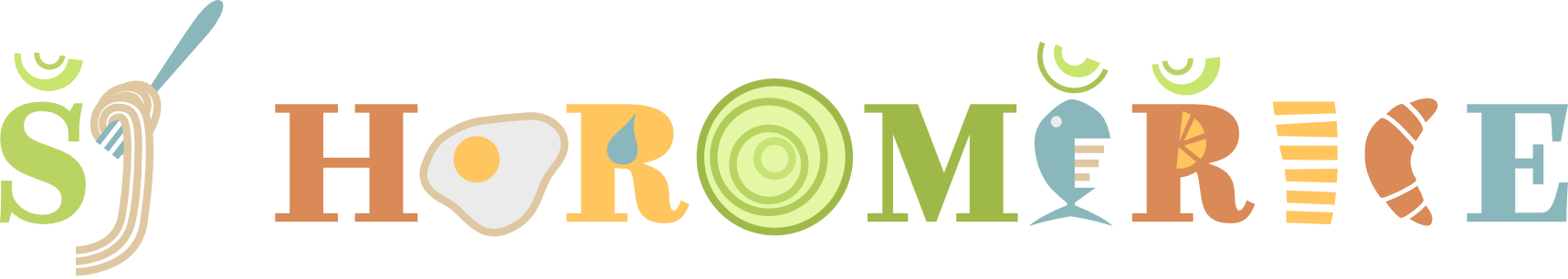 PROVOZNÍ ŘÁD  ŠKOLNÍ  JÍDELNY           výdejna ZŠ – Velvarská 3101. Základní ustanoveníProvoz ŠJ se řídí vyhláškou č. 107/2008 Sb., o školním stravování,     ( výživovými normami, finančními limity ).
Novým školským zákonem 561/2004 Sb. §119, zákonem 258/2000 Sb., o ochraně veřejného zdraví.
Vyhláškou 137/2004 Sb., o hygienických požadavcích na stravovací služby.2. Kategorie strávníkůŽáci  jsou rozděleni do kategorií, dle dosaženého věku ve školním roce.Na dotovanou stravu má strávník nárok, pouze v případě docházky do ZŠ.V době nepřítomnosti nikoli.3. Ceny stravného Cena stravného pro jednotlivé kategorie, se řídí vyhláškou č. 107/2008 Sb., a to podle věku dosaženého ve školním roce.Cena za obědy, dle věkových kategorií:oběd   7 - 10 let 26,- Kč       546,- Kč měsíčněoběd 11 - 14 let 28,- Kč       588,- Kč měsíčněoběd 15 let 30,- Kč              630,- Kč měsíčněVčetně pitného režimu.Pro zařazení strávníků, do věkových skupin, je rozhodující dosažení věkuve školním roce ( do 31. srpna ).Bez ohledu na to, zda tohoto věku dosáhli dříve nebo až poslední den školního roku. 4. Výdej stravy – VÝDEJNA Velvarská 310  Oběd:   žáci a zaměstnanci ZŠ    12, 10 - 14, 30 hodinzaměstnanci zřizovatele  11, 30 - 12, 00 hodinStrava je dovážena v boxech, k tomuto účelu určených.Na místě je sledována výdejní teplota, popř. zajištěna regenerace.5. Přihlašování a odhlašování stravyPřihlašování dětí se provádí na základě vyplnění závazné přihlášky ke stravování a to na celou dobu docházky do ZŠ. Musí být případně písemně odhlášeno.Záloha na stravné ve výši 500,-Kč se hradí pouze při nástupu nového strávníka. Vrací se při odchodu či úplného odhlášení ze stravy, pokud není vyčerpána. Čipy, které děti obdrží, jsou pouze v pronájmu - majetek ŠJ. Při ztrátě, poškození a odchodu ze školy (vyřazen) je účtován částkou 50,- Kč.V případě nepřítomnosti se musí strávník včas ze stravy odhlásit.Strava se odhlašuje den předem do 12 hodin.V nutných případech do 6 hodin ráno - pouze ON LINE.http://sjhoromerice.cz/odhlaseni.phpPřihlašovací údaje žáci obdrží ve třídách na začátku školního roku. Pokud není strava včas odhlášena je možnost  první den nepřítomnosti dotovaný oběd odebrat ve školní výdejně do vlastní nádoby. Pouze první den nemoci! Adresa výdejny: Velvarská 310, Horoměřice. Zadní vchod výdejny se nachází za obecním úřadem. Výdej obědů: od 11,30 do 12,00 hodin. Další dny nemoci je nutné stravu odhlásit. Neodhlášená strava je strávníkovi účtována, přestože stravu neodebral. Strávník nemá na dotovanou stravu bez docházky do ZŠ nárok. V případě distanční výuky, postup dle aktuálního nařízení vlády.Jakoukoliv změnu (odchod ze školy), je nutné nahlásit vedoucí školní jídelny. Pokud tak nebude učiněno, může být stravné i nadále účtováno a následně vymáháno.6. Úhrada stravnéhoPlatí se zálohově bankovním převodem na číslo účtu 181803768/0300 Nutné je správně zadat variabilní symbol strávníka.Po celou docházku zůstává variabilní symbol strávníka stejný.Platby:Kategorie 1/ 504,- Kč      žáci kategorie 6 -10 let Kategorie 2/ 546,- Kč      žáci kategorie 11 -14 let Kategorie 3/ 588,- Kč      žáci kategorie 15 let Rozhoduje věk dovršený do 31. 8. v daném školním roce. Doporučuji zálohy zadat do banky na 10. plateb (září – červen), se splatností do 10. - 15. v měsíciVracení přeplatků probíhá na konci školního roku, dále pak na vyžádání.Pokud konto strávníka bude bez kreditu, není jídelna povinna stravování poskytovat.7. OstatníJídelní lístek bude vždy na dveřích výdejny a a na webu. www.sjhoromerice.cz Jídelníček je sestavován dle zásad zdravé výživy a plnění spotřebního koše. Je pestrý a obsahuje všechny schválené potraviny.Školní jídelna je oprávněna z provozních důvodů jídelní lístek změnit.Vydaná strava je určena k okamžité spotřebě.Alergeny označeny číselnými kódy, viz. přiložený seznam.8. Pokyny pro strávníkyStrávníci jsou povinni:  Odebrat stravu ve stanoveném čase.Dodržovat při stolování hygienické zásady. Chovat se v jídelně ukázněně. Respektovat pokyny pedagogického dozoru, kuchařek a vedoucí školní jídelny.9. Výjimečné situace - distanční výuka a provoz ŠJV době distanční výuky budou žáci a zaměstnanci ze stravování automaticky odhlášeni. Dotovanou stravu si budou moci přihlásit s předstihem. To vše dle aktuálního nařízení vlády. 10. Závěrečná ustanoveníPřípadné aktuality, zveřejňujeme na stránkách www.sjhoromerice.czProvozní řád školní jídelny, nabývá platnosti od 1. 9. 2023 V Horoměřicích dne 22. 8. 2022                                                                                              Zuzana Tománková                                                                                                   ředitelka ŠJ